贵创投协函[2019]003号关于举办《企业资产证券化及创新案例分析》专题讲座的通知各会员单位及业务相关单位：近年来，由于金融监管政策收紧以及市场风向变化，传统融资渠道受限较多，部分企业正在积极探索创新融资方式，以各类预期未来现金流为基础的资产证券化受到强烈关注。为了强化对资产证券化的认知和实践操作，盘活企业运行中的现金流，加快贵州投资行业的发展，促进行业交流和学习，特举办本次专题讲座，有关事项通知如下：一、主办单位全球贵州博士俱乐部  贵州省创业股权投资协会二、讲座内容（1）资产证券化基本概念；（2）资产证券化关键要点；（3）资产证券化案例分析三、主讲专家潘文富，博士，注册会计师，现任贵州财经大学会计学院副教授、硕士生导师、资本运营与财务战略研究所研究员，北京亚太（集团）会计师事务所高级经理，贵州省创业股权投资协会专家委员会副主任等。兼任商务部市场司科技经费评审专家、国家测绘局科技经费评审专家、贵州省委全面深化改革办咨询专家、贵州省统计局财务专家、贵州省科学技术厅/省工业信息化厅/省税务局财务咨询专家等。出版《中小企业资产证券化管理模式研究》等专著七部，发表核心期刊论文多篇，主持和参与省部级以上科研项目多个。证券业财务和审计专家，具有证券期货相关业务审计资格，带领团队长期开展创业板、新三板、发债、收购重组、资产证券化等业务，成功案例丰富。四、讲座时间2019年4月14日周日14:30-17:30五、讲座地点贵阳高新区德福中心A5座12层全球贵州博士俱乐部会议室望各会员单位及业务相关单位积极参会，并请于4月12日前将《参会回执》反馈至协会。联系人：余晓燏      手机：15519099690电话：0851-85281869 邮箱：gzscygqtzxh@163.com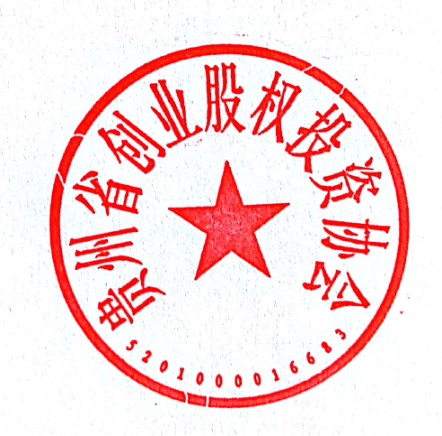 附件1：参会回执                                贵州省创业股权投资协会                                         2019年3月28日附件1  参会回执姓名工作单位职务联系电话邮箱